Urząd Miasta Szczecin                                           Wypełnia Urząd: data przyjęcia:………….………
Biuro Prezydenta Miasta                                            
pl. Armii Krajowej 1, 70-456 Szczecin
tel. +4891 42 45 020, fax +4891 42 45 120               Numer wniosku: ……………………………...
bpm@um.szczecin.pl  -  www.szczecin.eu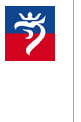 BPM-4Wniosek o udzielenie  licencji / sublicencji na używanie znaków towarowych  
Gminy Miasto Szczecin do celów NIEKOMERCYJNYCH                                                                                                        Szczecin…………………………… r. Wnioskodawca (imię i nazwisko/ nazwa podmiotu, adres zamieszkania/działalności, dane kontaktowe: adres do korespondencji, numer telefonu, e-mail):………………………………………………………………………………………………………………………………………………………………………………………………………………………………………………………………………………………………………………………………………………………………………………………………………………………………………………………………………………………………………………………………………………………………………………………………………………………wnosi o udzielenie licencji/sublicencji  na użycie znaku towarowego (zaznaczyć wybrany znak): 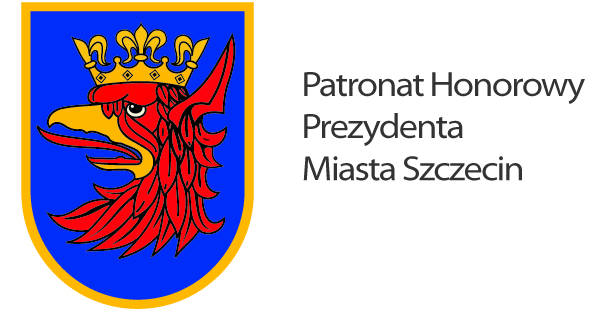 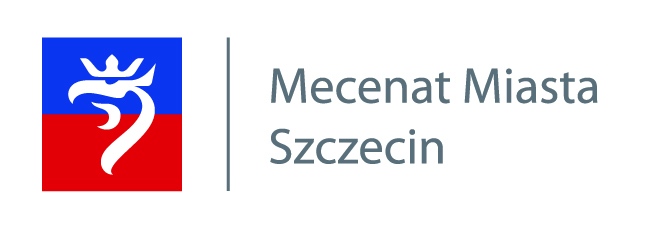   Logo Urzędu Miasta                                                                   Herb Szczecina 
(dot. Mecenatu Miasta)                                                                (dot. Patronatu Prezydenta Miasta)                                    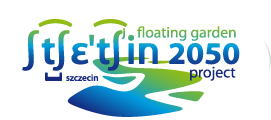 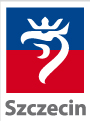   Logo Urzędu Miasta                                                                   Logo Szczecin Floating Garden         Inny znak*…………………………………….……w związku z realizowanym  wydarzeniem/ projektem/ przedsięwzięciem: (nazwa/opis)……………………………………………………………...…………………………………………….…… które ma się odbyć w dniach: (data)………………………………………………….………....................................... i które uzyskało odrębną procedurą  (zaznaczyć rodzaj współpracy):   Mecenat Miasta               	   Patronat Prezydenta             Dofinansowanie przez Urząd Miasta 
                                                                                                   ………………………………………
               (wskazać nazwę biura/wydziału i numer umowy)          inna ……………………………………………………………………………………………………………………Oświadczam, że zapoznałem/am się z zasadami stosowania znaków towarowych do celów niekomercyjnych zapisanymi w Zarządzeniu Prezydenta Miasta Szczecin w sprawie zasad używania w obrocie znaków identyfikujących Gminę Miasto Szczecin oraz zobowiązuje się do ich stosowania.……………………………………………………		
Data i podpis Wnioskodawcy						

Wyrażam zgodę na używanie znaku towarowego na zasadach i w zakresie jak powyżej
…………………………………………………………………
Data i podpis Dyrektora Biura Prezydenta Miasta Szczecin* Pełna lista znaków wraz z ich opisami  dostępna jest na stronie miasta w zakładce https://www.szczecin.eu/pl/marka-floating-garden/system-identyfikacji-wizualnej oraz w Biurze Prezydenta Miasta Urzędu Miasta Szczecin, nr tel. 91 424 50 20, e-mail: marka@szczecin.eu  ______________________Obowiązek INFORMACYJNY GMINY MIASTO SZCZECIN - Urzędu Miasta Szczecin dotyczący przetwarzania Danych osobowych w związku z wnioskiem o udzielenie licencji/sublicencji na używanie znaków towarowych Gminy Miasto Szczecin do celów niekomercyjnychKiedy załatwia Pani/ Pan sprawy w naszym Urzędzie, podaje Pani/ Pan nam swoje dane osobowe. Wykorzystujemy je tylko w celach, które wynikają z przepisów prawa, zawartej z Panią/ Panem umowy lub Pani/ Pana zgody. Dane osobowe możemy również pozyskiwać od osób trzecich lub innych organów publicznych. Zbieramy tylko takie dane, które są konieczne, żeby załatwić Pani/Pana sprawę. Czas ich przetwarzania regulują odpowiednie przepisy. Poinformujemy Panią/ Pana o każdej sytuacji, która mogłaby naruszać Pani/ Pana prawa lub wolności. Szybko się nią zajmiemy, wyciągniemy wnioski i poprawimy sposób postępowania, aby jeszcze lepiej chronić Pani/ Pana dane. Jeśli uzna Pani/ Pan te działania za niewystarczające, może Pani/ Pana również złożyć skargę do Prezesa Urzędu Ochrony Danych Osobowych, jeżeli uzna Pani/Pan, że przetwarzanie danych osobowych Pani/Pana dotyczących narusza RODO.Administrator danychAdministratorem Pani/ Pana danych osobowych jest Gmina Miasto Szczecin - Urząd Miasta Szczecin  z siedzibą                     w Szczecinie pl. Armii Krajowej 1 70-456 Szczecin.
Infolinia urzędu:  91 424 5000 Sekretariat Biura Prezydenta Miasta: 91 424 5020Inspektor Ochrony DanychAdministrator wyznaczył Inspektora Ochrony Danych (IOD) w osobie – Pani Moniki Lau. Jeśli ma Pani/ Pan pytania dotyczące sposobu i zakresu przetwarzania Pani/ Pana danych osobowych w zakresie działania Urzędu Miasta                         w Szczecinie, a także przysługujących Pani/ Panu uprawnień, może się Pani/ Pan  skontaktować się z IOD telefonicznie 91 4245702 lub poprzez email iod@um.szczecin.pl. Do kompetencji IOD nie należy uczestniczenie w załatwianiu innych spraw. Aby zasięgnąć informacji nie dotyczącej przetwarzania danych osobowych, należy skontaktować się z Wydziałem/Biurem prowadzącym Pani/ Pana sprawę (wskazanym najczęściej w nazwie nadawcy otrzymanego przez Panią/ Pana pisma lub w stopce wiadomości e-mail).Cel przetwarzania danych i podstawa prawna przetwarzania / Kategorie odnośnych danychPani/ Pana dane osobowe są przetwarzane w celu realizacji sprawy związanej z wnioskiem o udzielenie licencji/sublicencji na używanie znaków towarowych Gminy Miasto Szczecin do celów niekomercyjnych. Rodzaj przetwarzanych danych: dane zwykłe tj. imię i nazwisko, adres zamieszkania/działalności, adres do korespondencji, e-mail i numer telefonu. Państwa dane przetwarzane są na podstawie art. 6 ust. 1 lit. a i b RODO (lit. a – zgoda na przetwarzanie danych osobowych dotyczy osób fizycznych, które otrzymały inną procedurą Honorowy Patronat Prezydenta Miasta lub Mecenat Miasta Szczecin nad  organizowanym przez siebie przedsięwzięciem/ projektem; lit. b dotyczy wnioskodawców będących osobami fizycznymi, którzy podpisali umowę licencyjną na użycie znaku/ znaków do celów niekomercyjnych oraz wnioskodawców będących osobami fizycznymi, którzy w ramach umów zawieranych z innymi Biurami/Wydziałami Urzędu Miasta Szczecin mają obowiązek korzystania ze znaków Gminy Miasto SzczecinOkres przechowywania danychBędziemy przechowywać Pani/ Pana dane osobowe do chwili załatwienia sprawy, w której zostały one zebrane, jednocześnie informujemy, że składane wnioski podlegają archiwizacji i mają kategorie archiwalną „A”, a dokumentację kategorii „A” zwaną materiałami archiwalnymi przechowuje się w archiwum zakładowym przez 25 lat, a następnie przekazuje się ją do właściwego archiwum państwowego.   Odbiorcy danychMogą nimi być podmioty uprawnione na podstawie przepisów prawa lub podmioty, z którymi zawieramy umowy powierzenia danych.Pani/ Pana prawa1)prawo dostępu do danych osobowych – art. 15 RODO; 2)prawo sprostowania danych- art. 16 RODO;3)prawo do usunięcie danych – art. 17 RODO;4)prawo do ograniczenia przetwarzania – art. 18 RODO;5)prawo do przenoszenia danych – art. 20 RODO;6)prawo do cofnięcia zgody, jeżeli przetwarzanie odbywa się na podstawie art. 6 ust. 1 lit a RODOZgoda na przetwarzanie danychW przypadku gdy przetwarzanie danych osobowych odbywa się na podstawie Pani/ Pana zgody na przetwarzanie danych osobowych, przysługuje Pani/ Panu prawo do cofnięcia tej zgody w dowolnym momencie. Wycofanie zgody nie ma wpływu na zgodność przetwarzania, którego dokonano na podstawie zgody przed jej wycofaniem. W sytuacji, gdy przetwarzanie danych osobowych odbywa się na podstawie Pani/ Pana zgody, podanie przez Panią/ Pana danych osobowych Administratorowi ma charakter dobrowolny ale jest niezbędne aby załatwić sprawę. Przekazywanie danych/ ProfilowanieDane osobowe nie będą przekazywane do państwa trzeciego/ organizacji międzynarodowej. Dane osobowe mogą być przetwarzane w sposób zautomatyzowany i nie będą profilowane.